Nr.  87  din  22.05.2018  ANUNŢ COLECTIV,pentru comunicare prin publicitate              În temeiul  art. 47 alin. (5) din Legea nr. 207 din 20.07.2015 privind Codul de procedură fiscală, republicată, cu modificările şi completările ulterioare, comunicăm că au fost emise acte administrative fiscale pentru următorii contribuabili:                            Actul administrativ fiscal poate fi consultat de titularul acestuia la sediul Direcţiei Generala Impozite, Taxe si Alte Venituri Locale – Serviciul de Urmarire si Executare Silită,Amenzi din  str. Domnească nr. 13, bl. L parter.              Prezentele acte administrative fiscale se consideră communicate în termen de 15 zile de la data afişării anunţului, respectiv         .              Dacă aveţi nelămuriri în legătură cu acest anunţ, o puteţi contacta pe doamna Ciriplinschi Aurora la sediul nostru sau la numărul de telefon 0236/307790.                                                                                                                            ŞEF SERVICIU                                                                                                     Cj. Adriana EnacheNr. crtNumele şi prenumele / denumirea contribuabiluluiDomiciliul fiscal al contribuabiluluiDenumirea actului administrativ fiscal / nr. şi data actului: somatia nr.1BALANCIUC ZAHARIA-CEZARStr. PODUL INALT Nr. 5 Bl. P5 Ap. 36344038/09,02,20182BALANCIUC ZAHARIA-CEZARStr. PODUL INALT Nr. 5 Bl. P5 Ap. 36343956/09,02,20183BALANCIUC ZAHARIA-CEZARStr. PODUL INALT Nr. 5 Bl. P5 Ap. 36343407/09,02,20184BALANCIUC ZAHARIA-CEZARStr. PODUL INALT Nr. 5 Bl. P5 Ap. 36343954/09,02,20185BALANCIUC ZAHARIA-CEZARStr. PODUL INALT Nr. 5 Bl. P5 Ap. 36343409/09,02,20186BALANCIUC ZAHARIA-CEZARStr. PODUL INALT Nr. 5 Bl. P5 Ap. 36343399/09,02,20187BALANCIUC ZAHARIA-CEZARStr. PODUL INALT Nr. 5 Bl. P5 Ap. 36341100/09,02,20188BALANCIUC ZAHARIA-CEZARStr. PODUL INALT Nr. 5 Bl. P5 Ap. 36266798/05,03,20189BALANCIUC ZAHARIA-CEZARStr. PODUL INALT Nr. 5 Bl. P5 Ap. 36266797/05,03,201810BORDA IOSIF-ANDREIStr. BASARABIEI Nr. 148 Bl. N8 Ap. 42347556/01,03,201811BURGHIU MIRCEA-OVIDIUStr. NAE LEONARD Nr. 10 Bl. C8 Ap. 7337950/02,03,201812 BURUIANA NICUSOR IULIANStr. CALUGARENI Nr. 10BIS Bl. P7A Ap. 26332610/11,01,201813CASLEANU ALEXANDRUStr. ALBA IULIA Nr. 1 Bl. K2A Ap. 41333513/19,01,201814CRISTEA SERGIUStr. NUFARULUI Nr. 1. Bl. S14 Ap. 6339322/02,03,201815DRUGAN CRISTINELStr. ANGHEL SALIGNY Nr. 153 Bl. K2 Ap. 56347545/01,03,201816DRUJESCU PETRISOR-CRISTIANStr. CLUJ Nr. 11 Bl. D5A Ap. 18341062/01,03,201817DUMITRASCU CATALINStr. NAE LEONARD Nr. 26 Bl. S5 Ap. 31344944/09,02,201818FROSE IONELStr. ANGHEL SALIGNY Nr. 126 Bl. H1 Ap. 38331679/19,02,201819GANCIU NICUStr. CALUGARENI Nr. 8 Bl. P2A Ap. 42337845/02,03,201820GANCIU NICUStr. CALUGARENI Nr. 8 Bl. P2A Ap. 42339455/05,03,201821GHEORGHE IONUTStr. NUFARULUI Nr. 7 Bl. S8 Ap. 52310672/01,11,201722GUSATU AURELStr. CALUGARENI Nr. 49 Bl. K5A Ap. 20340504/19,02,201823IVAN GABRIELA GEORGIANAStr. TECUCI Nr. 189 Bl. N4 Ap. 9332683/21,02,201824JUGANARU GEORGE CATALINStr. BASARABIEI Nr. 140 Bl. S16 Ap. 37332680/21,02,201825LACATUS COSTELStr. ALBA IULIA Nr. 40343131/09,02,201826LADARU MARIANStr. CALUGARENI Nr. 20 Bl. U4 Ap. 15339510/05,03,201827LUNGU VASILEStr. CALUGARENI Nr. 6 Bl. K4 Ap. 36332462/21,02,201828MATEI LIVIU-CATALINStr. NAE LEONARD Nr. 23 Bl. R1A Ap. 26339404/02,03,201829MIHALCEA DUMITRUStr. NUFARULUI Nr. 3 Bl. S13 Ap. 16336823/21,02,201830MOCANU DAN ANDREIStr. CALUGARENI Nr. 12 Bl. K6 Ap. 81265348/05,03,201831OPREA COSTEL TINELStr. CALUGARENI Nr. 7 Bl. P3 Ap. 20343070/09,02,201832PETCU NICOLAE ADRIANStr. NAE LEONARD Nr. 39 Bl. U7 Ap. 53332840/19,02,201833PITU DORIAN SILVIUStr. NAE LEONARD Nr. 13 Bl. C11 Ap. 2342436/19,02,201834POIANA MARIANStr. NAE LEONARD Nr. 12 Bl. C10 Ap. 56337952/02,03,201835POPOVICI CRISTIANStr. CLUJ Nr. 19 Bl. H4 Ap. 32342434/19,02,201836ROMAN REMUS IULIANStr. NAE LEONARD Nr. 6 Bl. C6 Ap. 16339398/03,03,201837SAVA GABRIELStr. CALUGARENI Nr. 24 Bl. U3 Ap. 46343206/01,03,201838STANCIU NICOLAEStr. NAE LEONARD Nr. 22 Bl. S3 Ap. 14342431/19,02,201839STEFAN ADRIANStr. TECUCI Nr. 204 Bl. O8 Ap. 25333322/19,02,201840STOICA ANGHELACHIStr. CLUJ Nr. 15 Bl. D9 Ap. 17337800/02,03,201841TATU MIHNEA-NICOLAEStr. NAE LEONARD Nr. 25 Bl. R2 Ap. 17331689/19,02,2018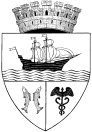 